Celkové výsledky - II. Kvalifikačné preteky + Pohár mládežeVygenerované: 19.10.2016 - 19:51:51 1: R1 K1 Chlapci 14 1000 11.06.2016 09:32 2: R2 K1 Chlapci 14 1000 11.06.2016 09:34 3: R1 K1 Chlapci 13 1000 11.06.2016 09:40 4: R2 K1 Chlapci 13 1000 11.06.2016 09:41 5: R1 K1 Kadeti 1000 11.06.2016 09:45 6: R2 K1 Kadeti 1000 11.06.2016 09:47 7: R3 K1 Kadeti 1000 11.06.2016 09:50 8: R1 C1 Kadeti 1000 11.06.2016 09:55 10: R1 K1 Kadetky 1000 11.06.2016 09:57 9: R2 C1 Kadeti 1000 11.06.2016 09:58 11: R2 K1 Kadetky 1000 11.06.2016 10:00 12: F1 K2 Chlapci 11+12 1000 11.06.2016 10:10 13: F2 K2 Chlapci 11+12 1000 11.06.2016 10:13 14: F K1 Veteráni 1000 11.06.2016 10:30 15: F K1 Veteránky 1000 11.06.2016 10:35 16: F C1 Muži 1000 11.06.2016 10:43 17: F K1 Muži 1000 11.06.2016 10:47 18: F K1 Ženy 1000 11.06.2016 10:50 19: F C1 Juniori 1000 11.06.2016 10:55 20: F K1 Juniori 1000 11.06.2016 10:59 21: F K1 Juniorky 1000 11.06.2016 11:04 22: M1 K1 Kadeti 1000 11.06.2016 11:10 23: M2 K1 Kadeti 1000 11.06.2016 11:13 24: F K2 Juniorky 1000 11.06.2016 13:33 25: F K2 Juniori 1000 11.06.2016 13:39 26: F C2 Juniori 1000 11.06.2016 13:42 27: F K2 Muži 1000 11.06.2016 13:49 28: F K2 Dievčatá 13+14 1000 11.06.2016 13:56 29: F K2 Kadetky 1000 11.06.2016 13:57 30: F C2 Kadetky 1000 11.06.2016 14:01 31: F C2 Chlapci 13+14 1000 11.06.2016 14:04 32: F K2 Dievčatá 11+12 1000 11.06.2016 14:11 33: F K1 Kadeti 1000 11.06.2016 14:15 34: F K1 Kadetky 1000 11.06.2016 14:23 35: F C1 Kadeti 1000 11.06.2016 14:26 36: F C1 Kadetky 1000 11.06.2016 14:35 37: F K1 Chlapci 14 1000 11.06.2016 14:39 38: F K1 Dievčatá 14 1000 11.06.2016 14:42 39: F C1 Chlapci 14 1000 11.06.2016 14:45 40: F C1 Dievčatá 14 1000 11.06.2016 14:56 41: F K1 Chlapci 13 1000 11.06.2016 15:01 42: F K1 Dievčatá 13 1000 11.06.2016 15:03 43: F C1 Chlapci 13 1000 11.06.2016 15:07 44: F1 K1 Chlapci 12 1000 11.06.2016 15:12 45: F2 K1 Chlapci 12 1000 11.06.2016 15:15 46: F3 K1 Chlapci 12 1000 11.06.2016 15:20 47: F C1 Chlapci 12 1000 11.06.2016 15:24 48: F1 K1 Dievčatá 12 1000 11.06.2016 15:28 49: F2 K1 Dievčatá 12 1000 11.06.2016 15:31 50: F C1 Chlapci 11 1000 11.06.2016 15:34 51: F1 K1 Chlapci 11 1000 11.06.2016 15:39 52: F2 K1 Chlapci 11 1000 11.06.2016 15:43 53: F1 K1 Dievčatá 11 1000 11.06.2016 15:47 54: F2 K1 Dievčatá 11 1000 11.06.2016 15:52 55: F K1 Chlapci 10 1000 11.06.2016 15:59 56: F K1 Dievčatá 10 1000 11.06.2016 16:01 57: F K1 Chlapci 9 1000 11.06.2016 16:09 58: F K1 Dievčatá 9 1000 11.06.2016 16:11 59: F K2 Chlapci 13+14 1000 11.06.2016 16:16 60: F K2 Kadeti 1000 11.06.2016 16:19 61: F C2 Kadeti 1000 11.06.2016 16:21 62: F K2 Chlapci 11+12 1000 11.06.2016 16:22 66: F C1 Ženy 200 11.06.2016 16:49 65: F K2 Muži 200 11.06.2016 17:30 68: F K2 Ženy 200 11.06.2016 17:33 64: F K1 Muži 200 11.06.2016 17:40 75: F K2 Juniorky 200 11.06.2016 17:42 67: F K1 Ženy 200 11.06.2016 17:44 63: F C1 Muži 200 11.06.2016 17:56 69: F C1 Juniori 200 11.06.2016 17:57 70: F K1 Juniori 200 11.06.2016 18:00 72: F C1 Juniorky 200 11.06.2016 18:06 74: F K1 Juniorky 200 11.06.2016 18:10 71: F K2 Juniori 200 11.06.2016 18:33 73: F C2 Juniorky 200 11.06.2016 18:37 76: R1 K1 Kadeti 500 12.06.2016 09:03 77: R2 K1 Kadeti 500 12.06.2016 09:07 78: R3 K1 Kadeti 500 12.06.2016 09:08 79: R1 C1 Kadeti 500 12.06.2016 09:12 81: R1 K1 Kadetky 500 12.06.2016 09:15 80: R2 C1 Kadeti 500 12.06.2016 09:16 82: R2 K1 Kadetky 500 12.06.2016 09:18 83: R1 K1 Chlapci 14 500 12.06.2016 09:23 84: R2 K1 Chlapci 14 500 12.06.2016 09:25 85: R1 K1 Chlapci 13 500 12.06.2016 09:29 86: R2 K1 Chlapci 13 500 12.06.2016 09:33 87: F C1 Veteráni 500 12.06.2016 09:36 88: F K1 Veteráni 500 12.06.2016 09:36 89: F K1 Veteránky 500 12.06.2016 09:42 90: F C1 Muži 500 12.06.2016 09:47 91: F K1 Muži 500 12.06.2016 09:52 92: F K1 Ženy 500 12.06.2016 09:55 93: F C1 Juniori 500 12.06.2016 09:59 94: F K1 Juniori 500 12.06.2016 10:02 95: F C1 Juniorky 500 12.06.2016 10:08 96: F K1 Juniorky 500 12.06.2016 10:10 97: S K1 Chlapci 12 1000 12.06.2016 10:18 98: S C1 Chlapci 12 1000 12.06.2016 10:20 100: S K1 Chlapci 11 1000 12.06.2016 10:35 101: S C1 Chlapci 11 1000 12.06.2016 10:39 136: S K2 Dievčatá 11+12 1000 12.06.2016 10:53 103: S K1 Chlapci 10 1000 12.06.2016 10:55 104: S K1 Dievčatá 10 1000 12.06.2016 10:57 105: S K1 Chlapci 9 1000 12.06.2016 11:04 106: S K1 Dievčatá 9 1000 12.06.2016 11:07 107: M1 K1 Kadeti 500 12.06.2016 11:21 108: M2 K1 Kadeti 500 12.06.2016 11:22 109: M K1 Chlapci 14 500 12.06.2016 11:28 110: F K2 Muži 500 12.06.2016 12:03 111: F C2 Juniori 500 12.06.2016 12:06 112: F K2 Juniori 500 12.06.2016 12:09 113: F C2 Juniorky 500 12.06.2016 12:12 114: F K2 Juniorky 500 12.06.2016 12:16 115: F K2 Chlapci 13+14 500 12.06.2016 12:21 116: F C2 Chlapci 13+14 500 12.06.2016 12:25 117: F K2 Dievčatá 13+14 500 12.06.2016 12:31 118: F C1 Kadeti 500 12.06.2016 12:35 119: F K1 Kadeti 500 12.06.2016 12:39 120: F C1 Kadetky 500 12.06.2016 12:42 121: F K1 Kadetky 500 12.06.2016 12:47 122: F C1 Chlapci 14 500 12.06.2016 12:55 123: F K1 Chlapci 14 500 12.06.2016 13:00 137: F C1 Muži 5000 12.06.2016 13:01 138: F K1 Muži 5000 12.06.2016 13:02 125: F K1 Dievčatá 14 500 12.06.2016 13:07 126: F C1 Chlapci 13 500 12.06.2016 13:12 127: F K1 Chlapci 13 500 12.06.2016 13:14 128: F K1 Dievčatá 13 500 12.06.2016 13:19 129: F C2 Kadeti 500 12.06.2016 13:21 130: F K2 Kadeti 500 12.06.2016 13:23 131: F C2 Kadetky 500 12.06.2016 13:25 132: F K2 Kadetky 500 12.06.2016 13:28 133: F K4 Juniorky 500 12.06.2016 13:32 124: F C1 Dievčatá 14 500 12.06.2016 13:35 134: F C4 Juniori 500 12.06.2016 13:36 135: S K2 Chlapci 11+12 1000 12.06.2016 13:52 99: S K1 Dievčatá 12 1000 12.06.2016 13:55 102: S K1 Dievčatá 11 1000 12.06.2016 13:59 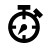 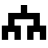 